UČENCI 1. bBEREMO                                                                                              RAČUNAMO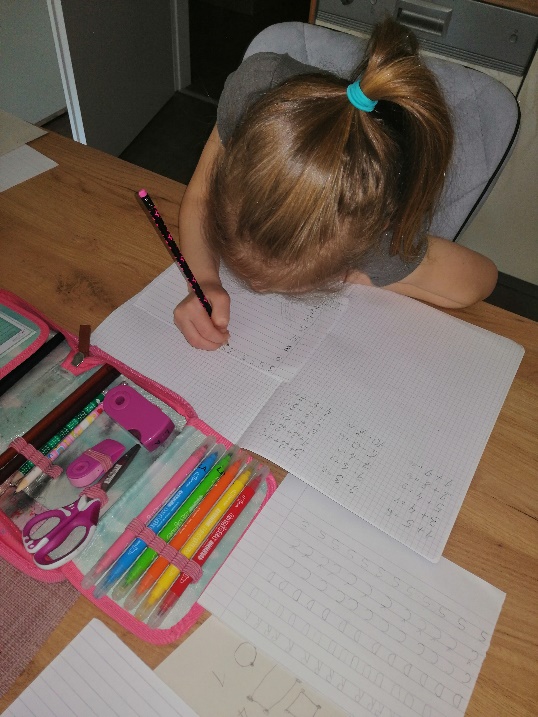 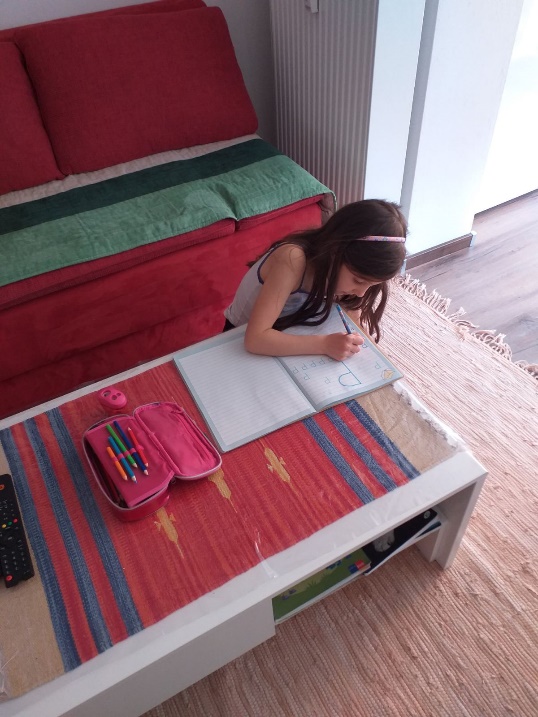                                                                                                                POSPRAVLJAMOTELOVADIMO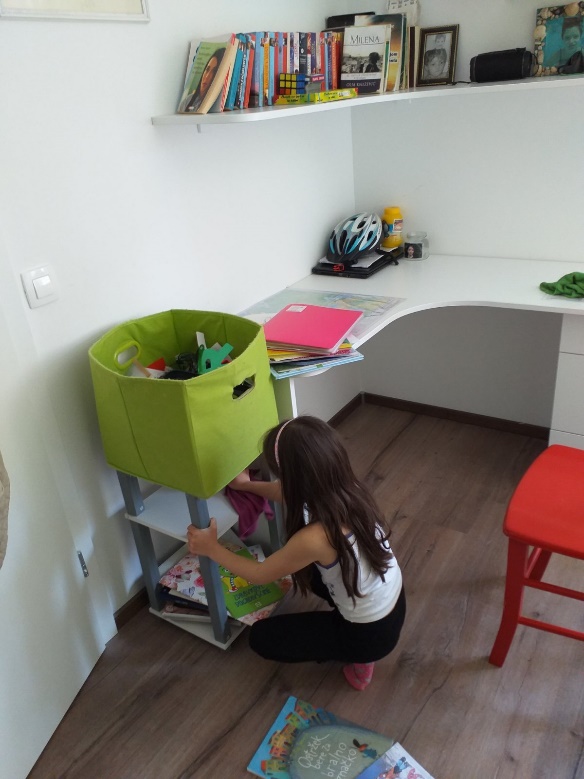 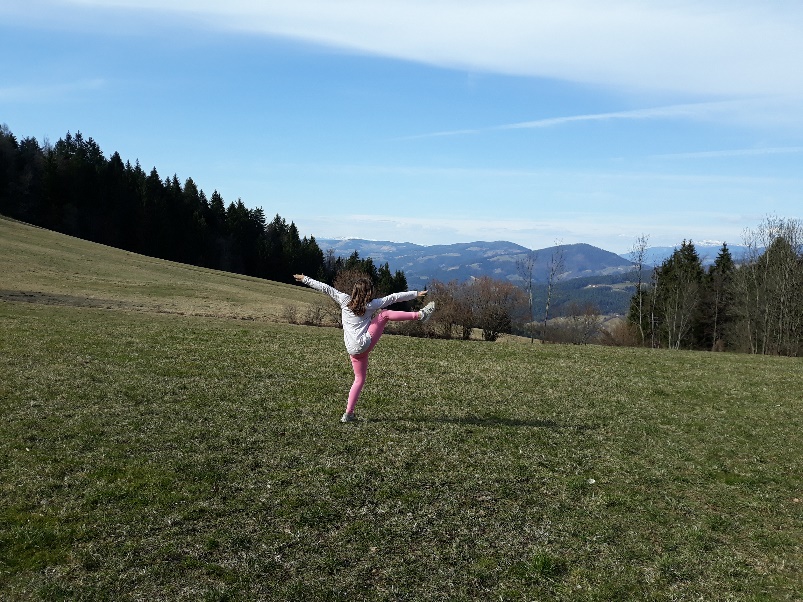 PONAVLJAMO                                                                                      SE IGRAMO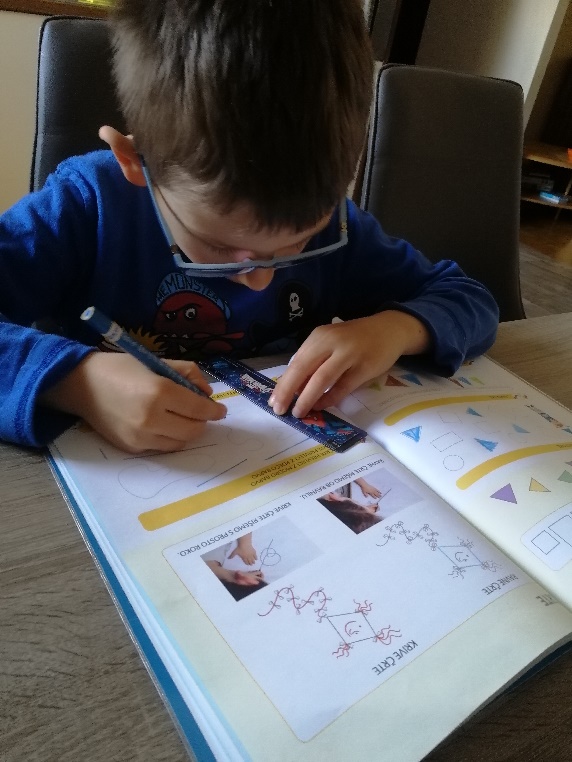 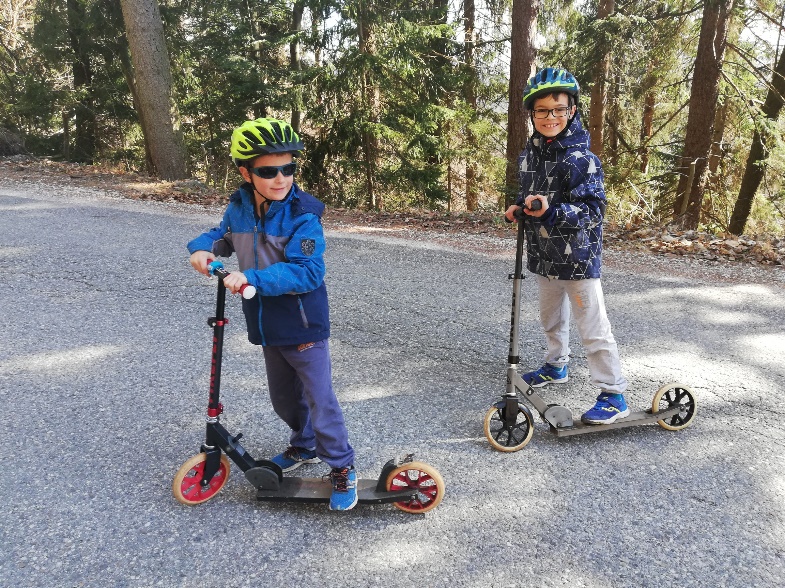 CRKLJAMO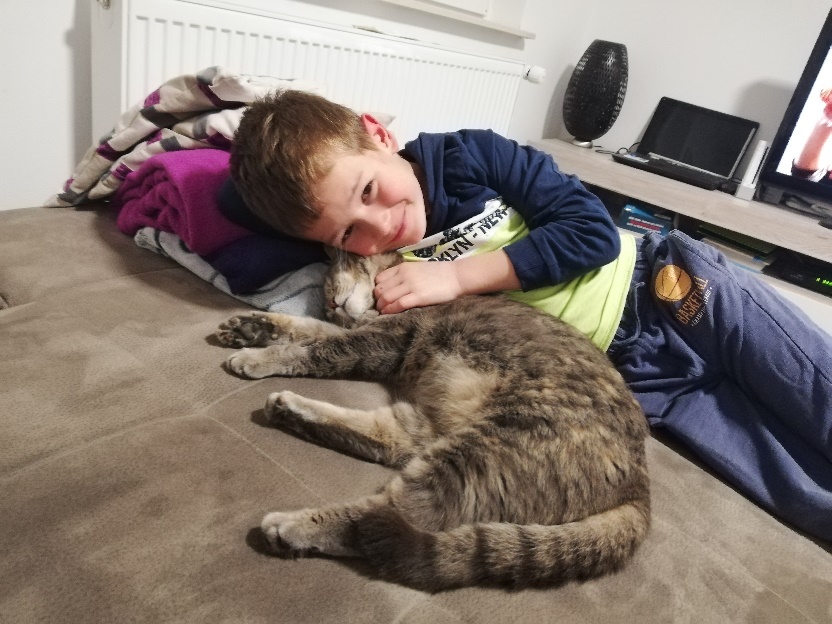 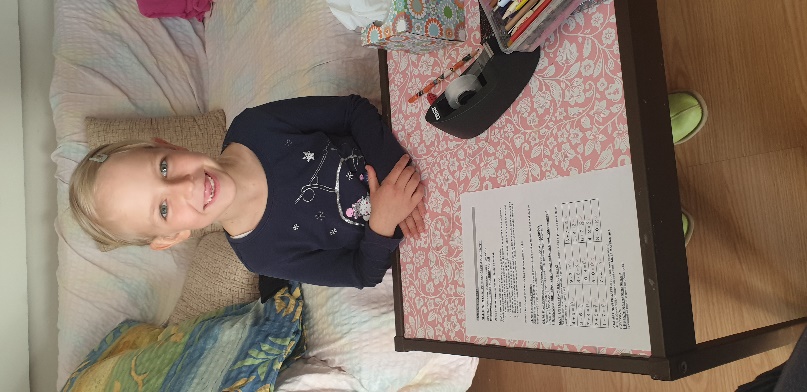 DELAMO ZA ŠOLODELAMO ZA ŠOLO IN SE IMAMO LEPO.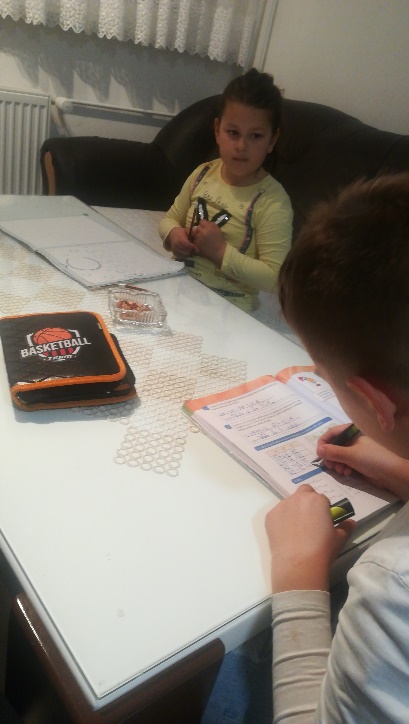 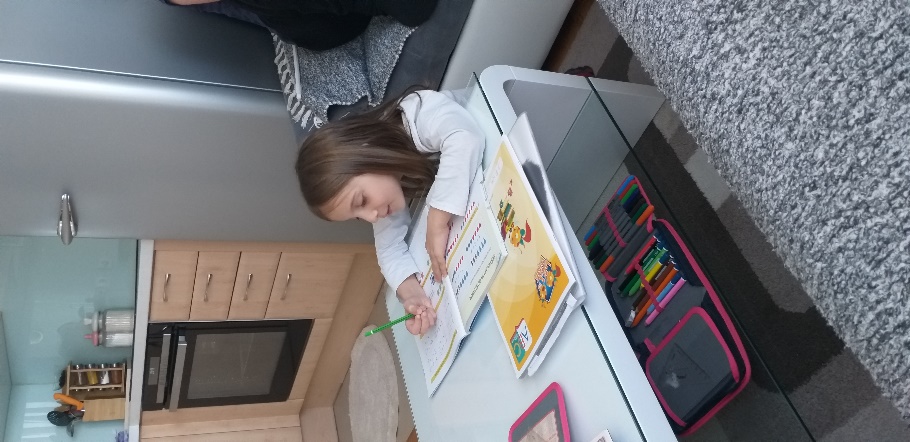 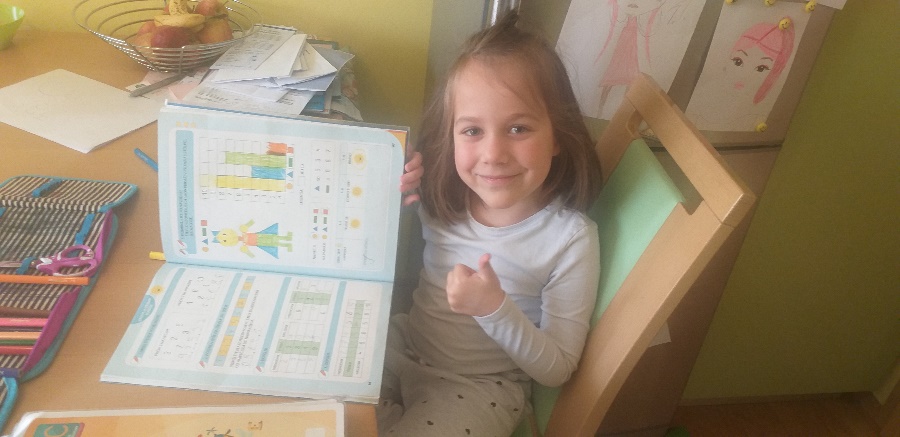 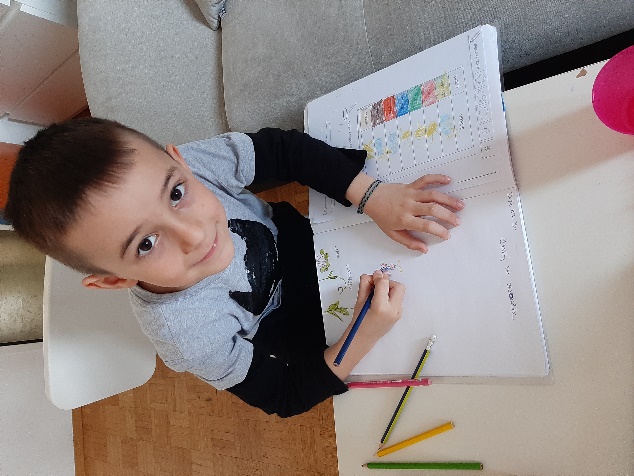 